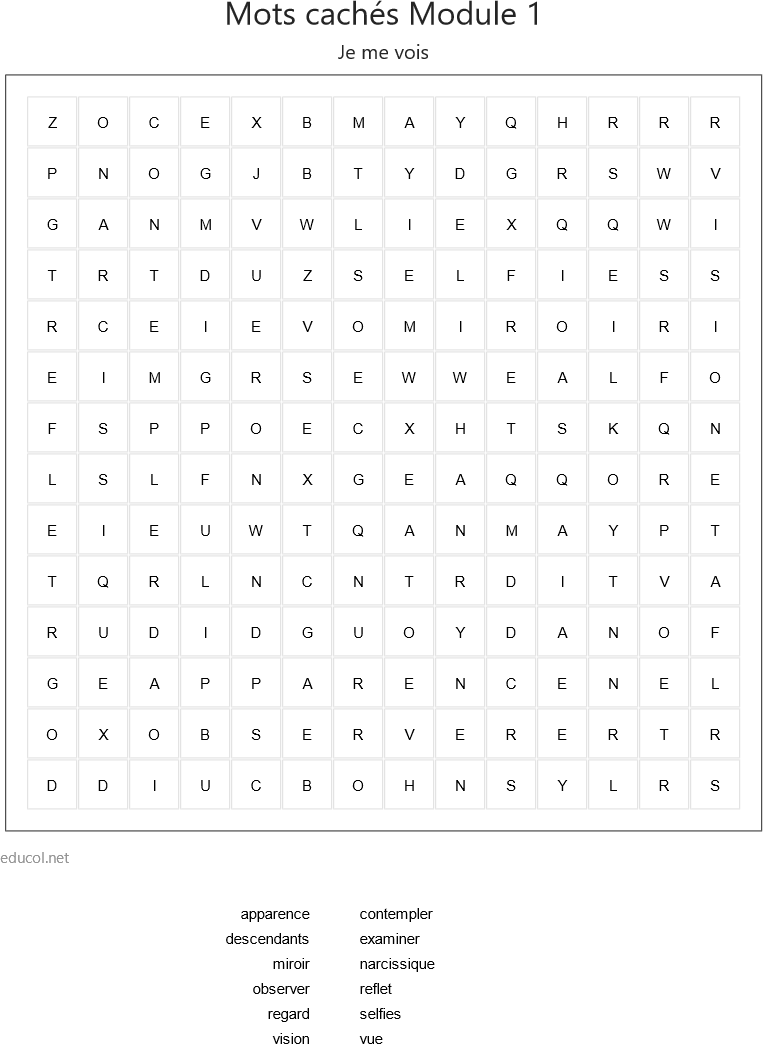 1 sur 1	25/06/2022, 17:19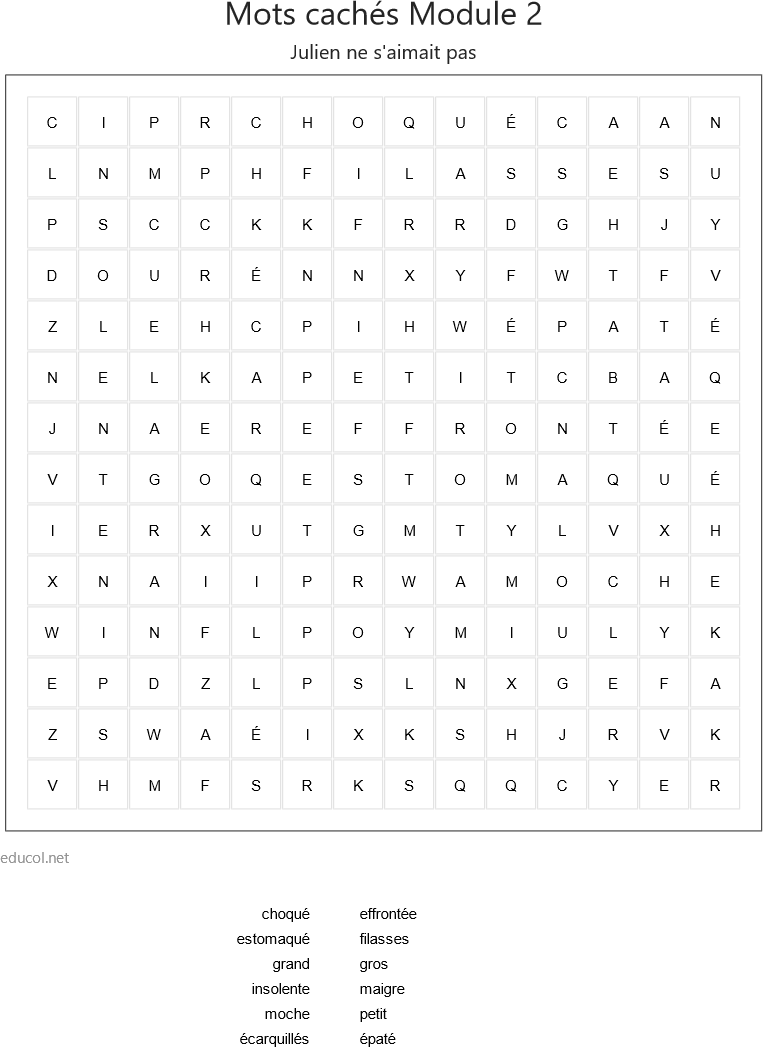 1 sur 1	25/06/2022, 17:27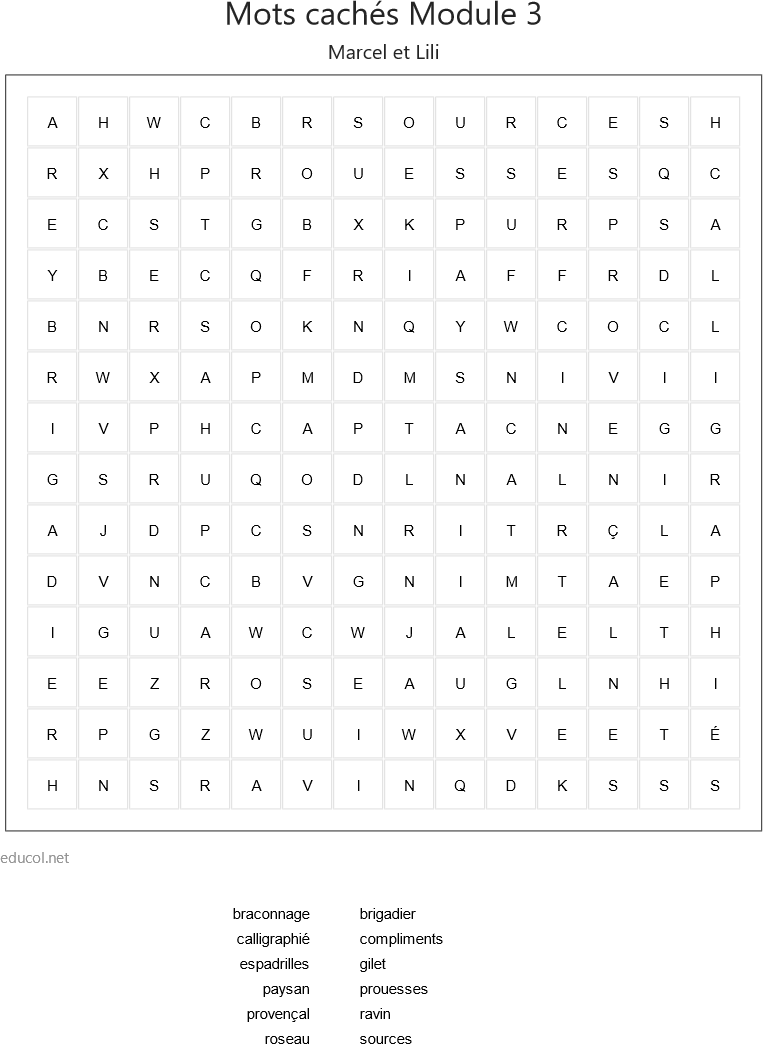 1 sur 1	25/06/2022, 17:49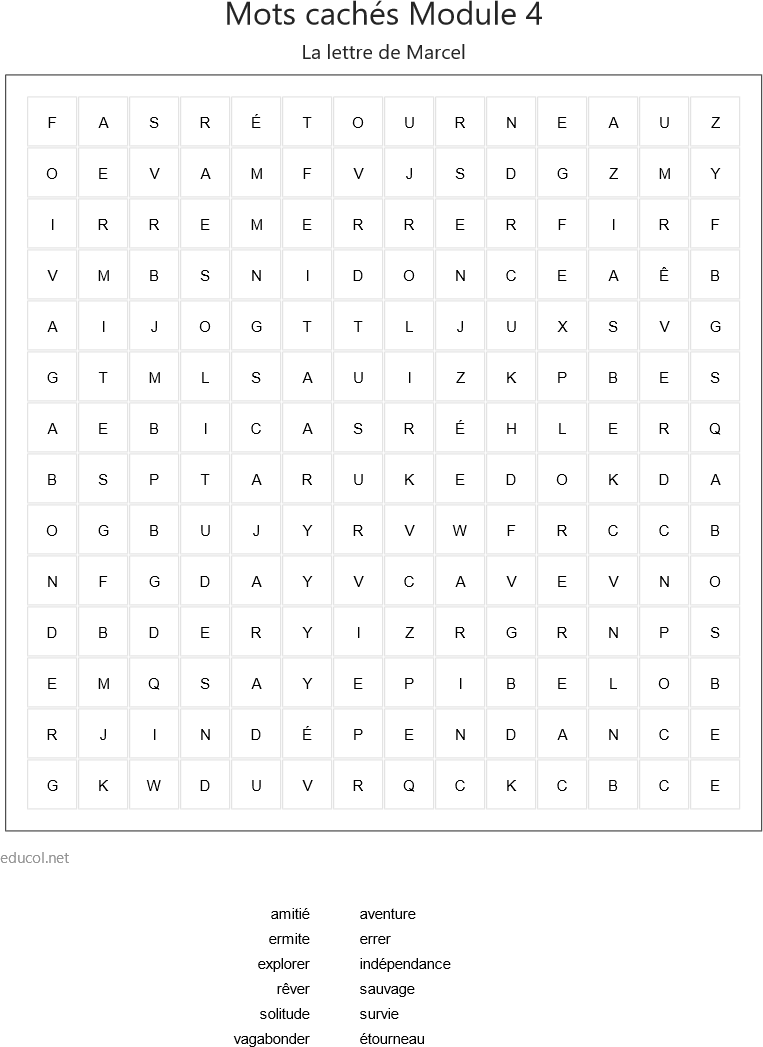 1 sur 1	25/06/2022, 17:54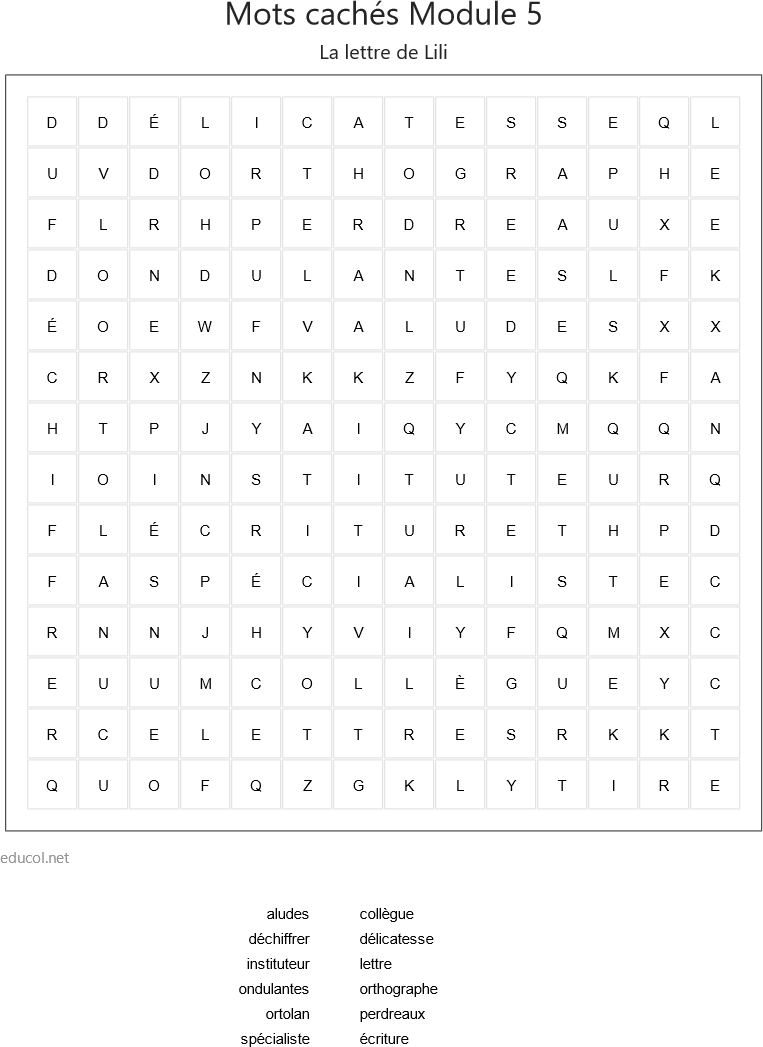 1 sur 1	25/06/2022, 18:02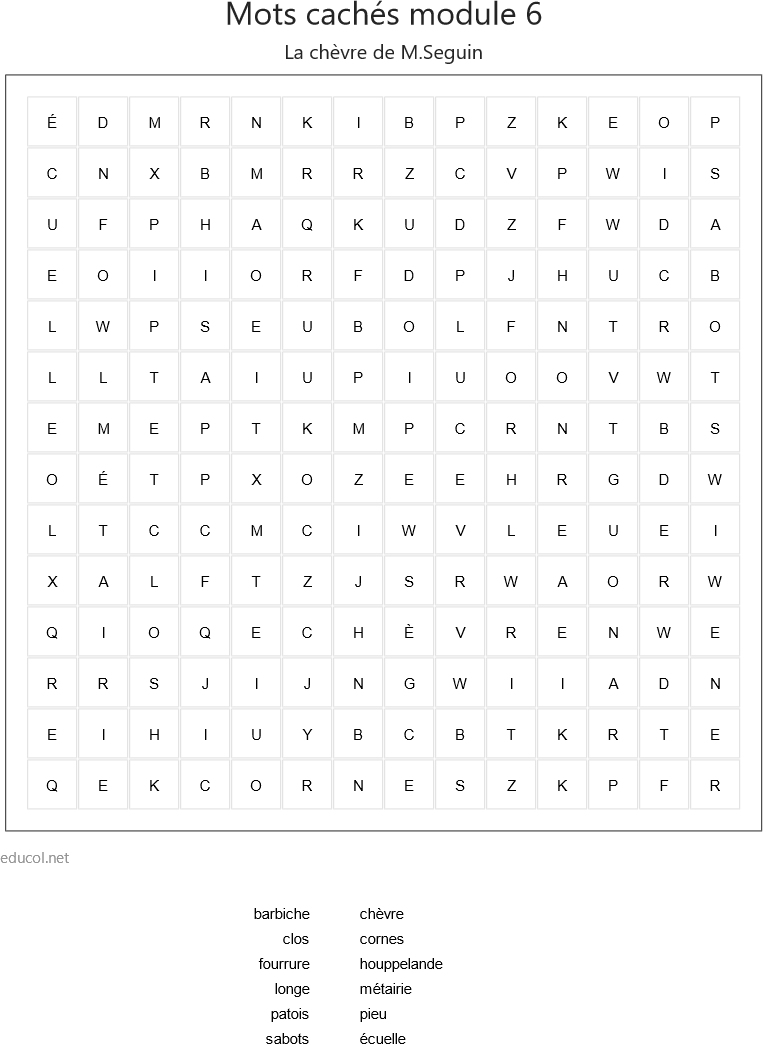 1 sur 1	13/07/2022, 19:04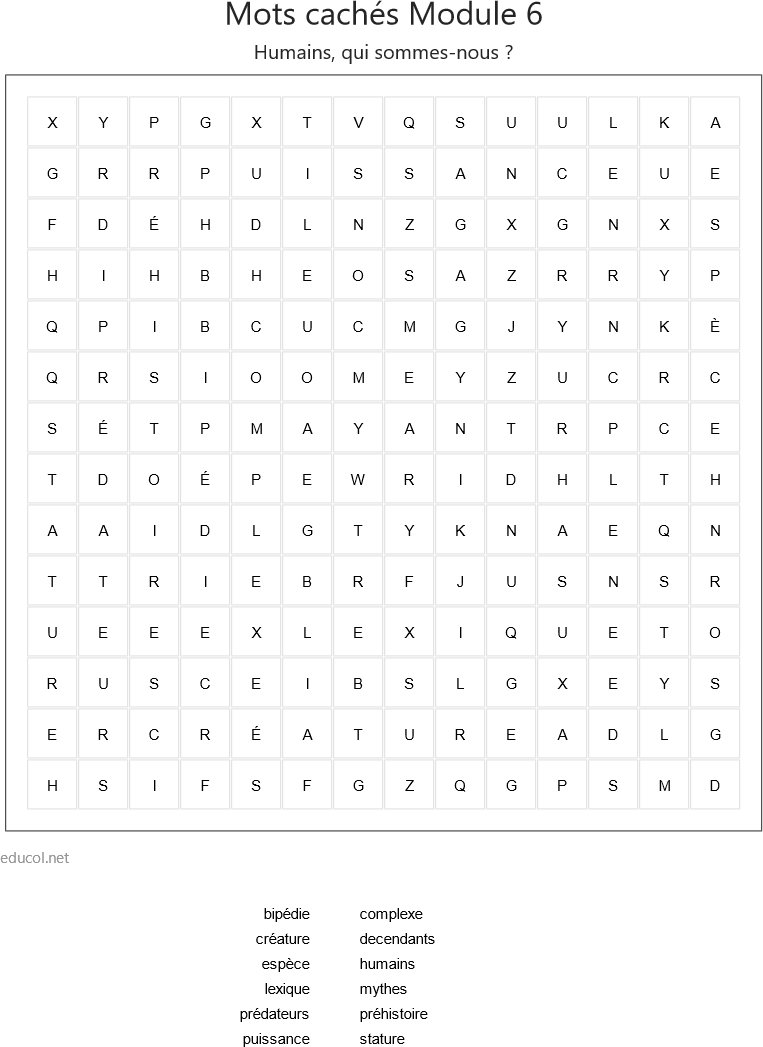 1 sur 1	04/07/2022, 14:18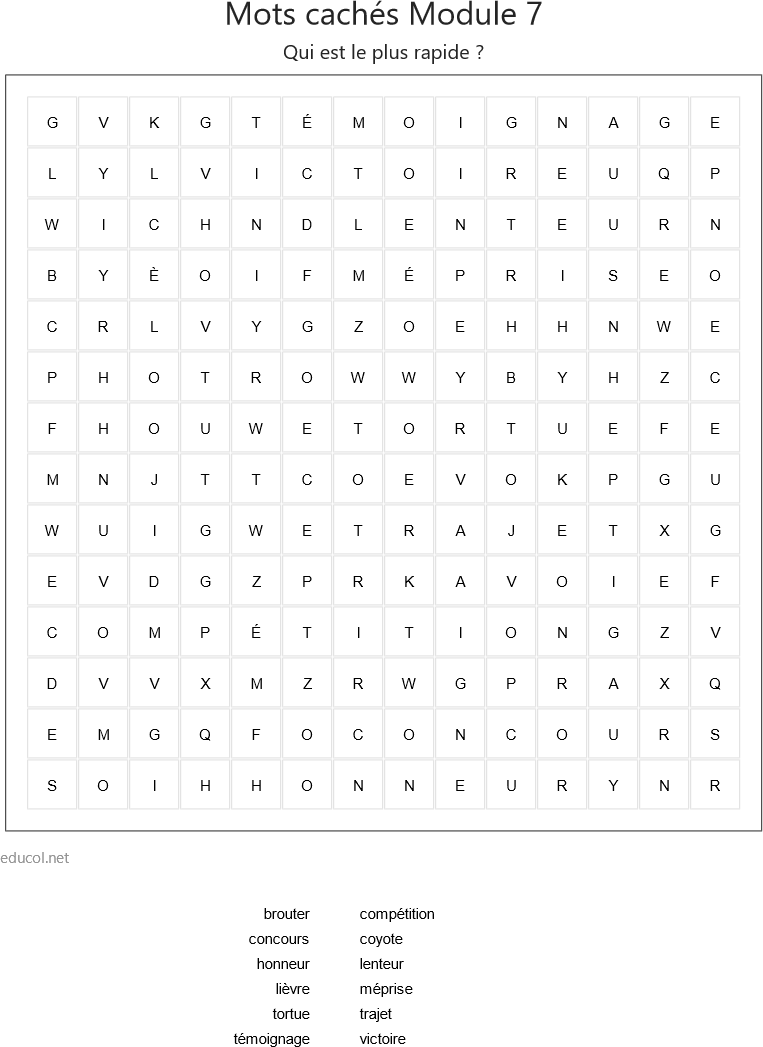 1 sur 1	04/07/2022, 14:24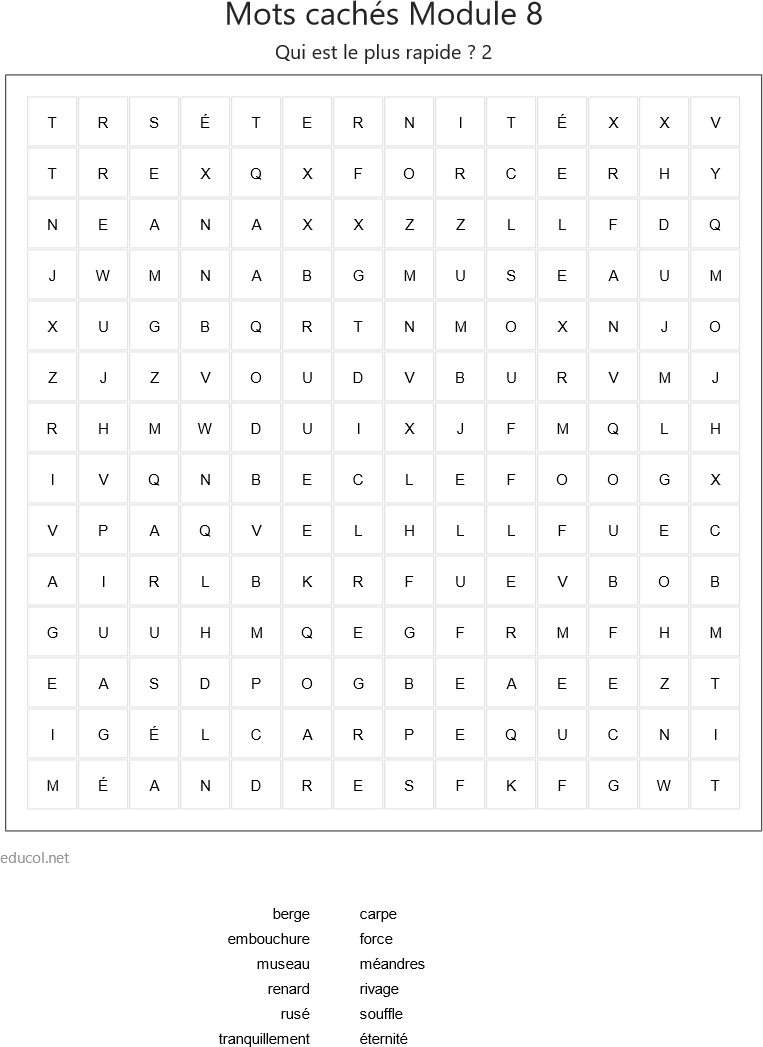 1 sur 1	04/07/2022, 14:30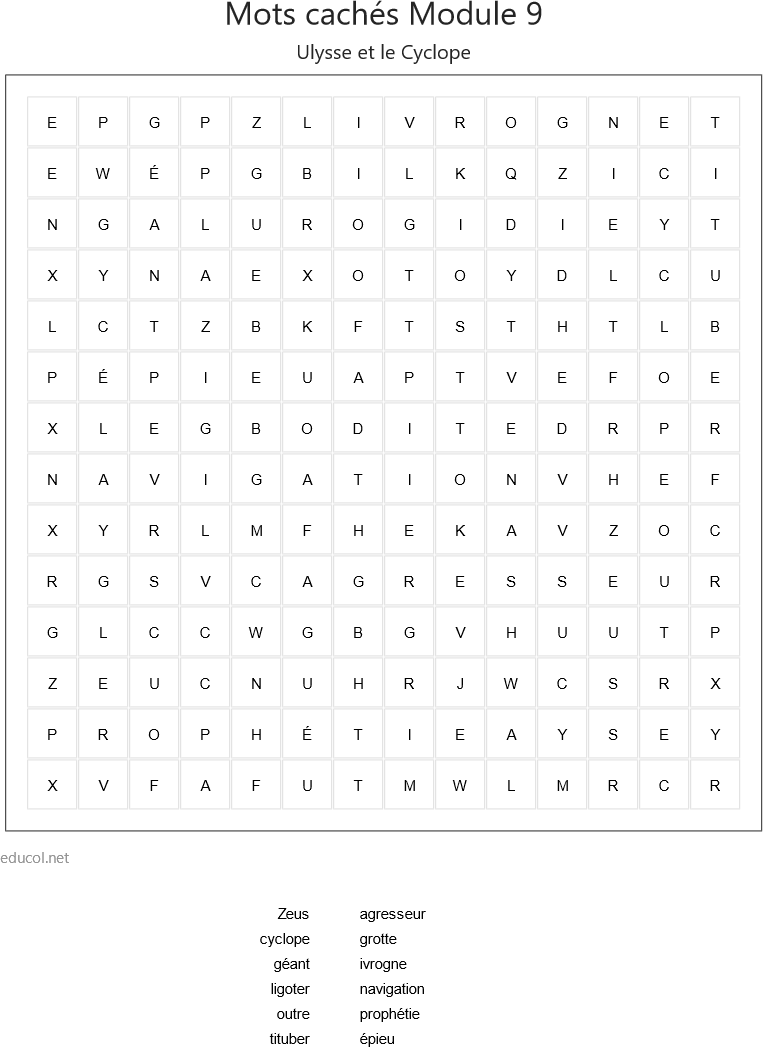 1 sur 1	04/07/2022, 14:35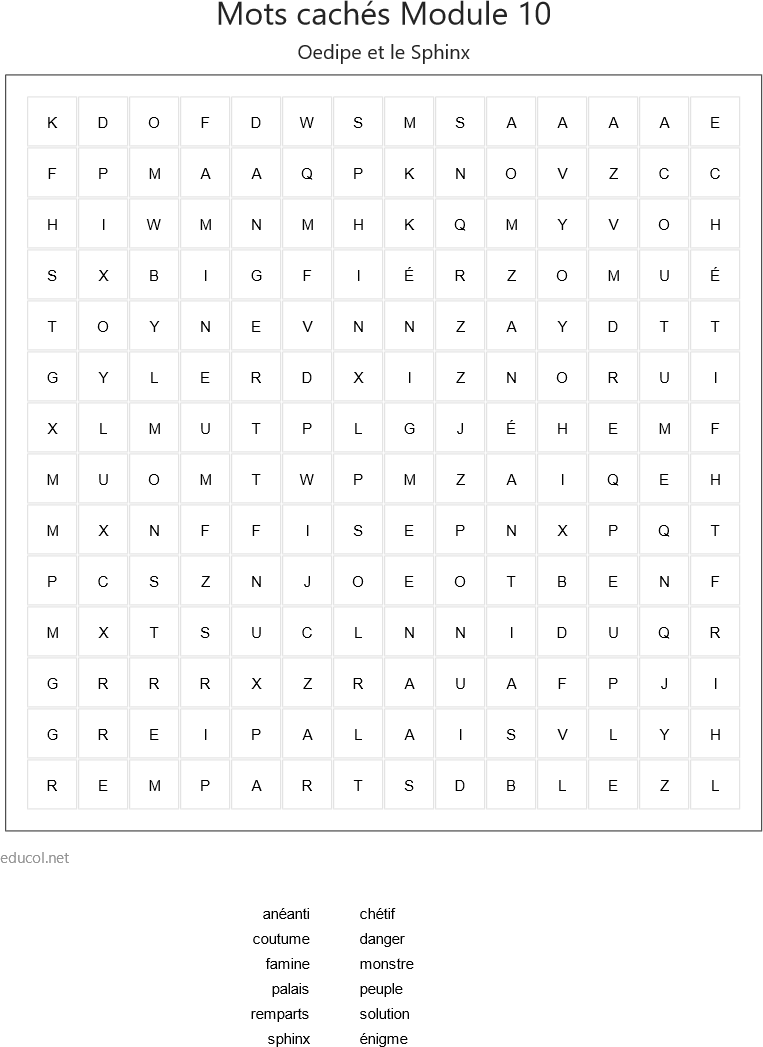 1 sur 1	04/07/2022, 14:44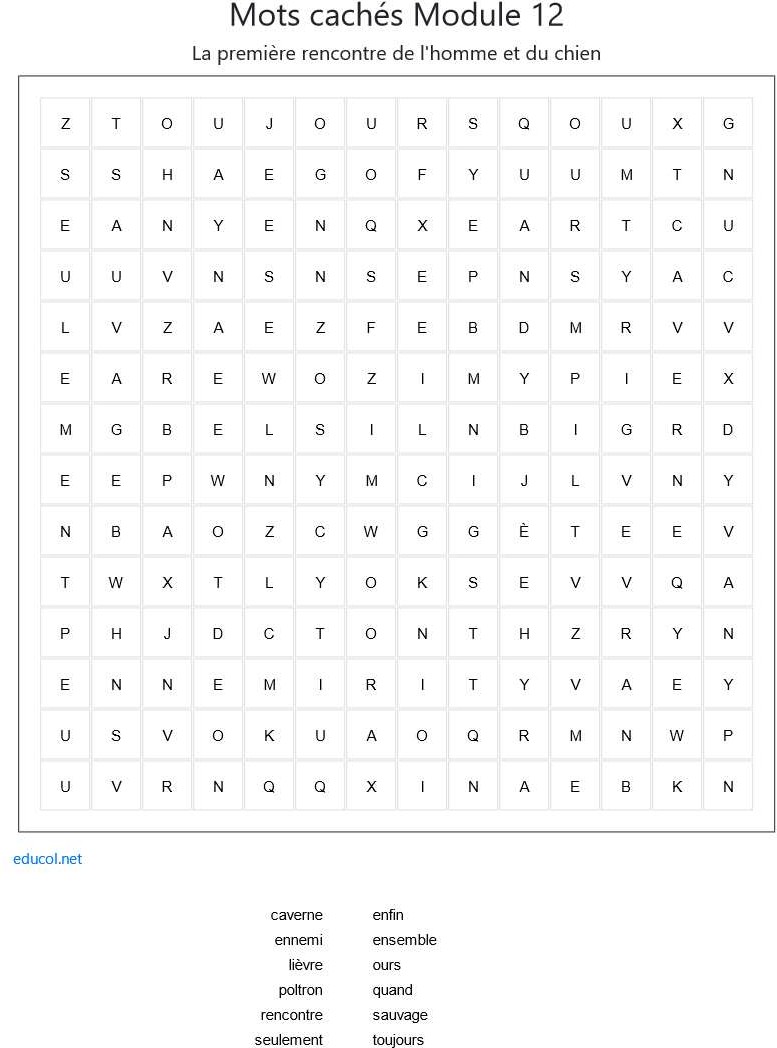 1 sur 1	11/12/2022, 15:08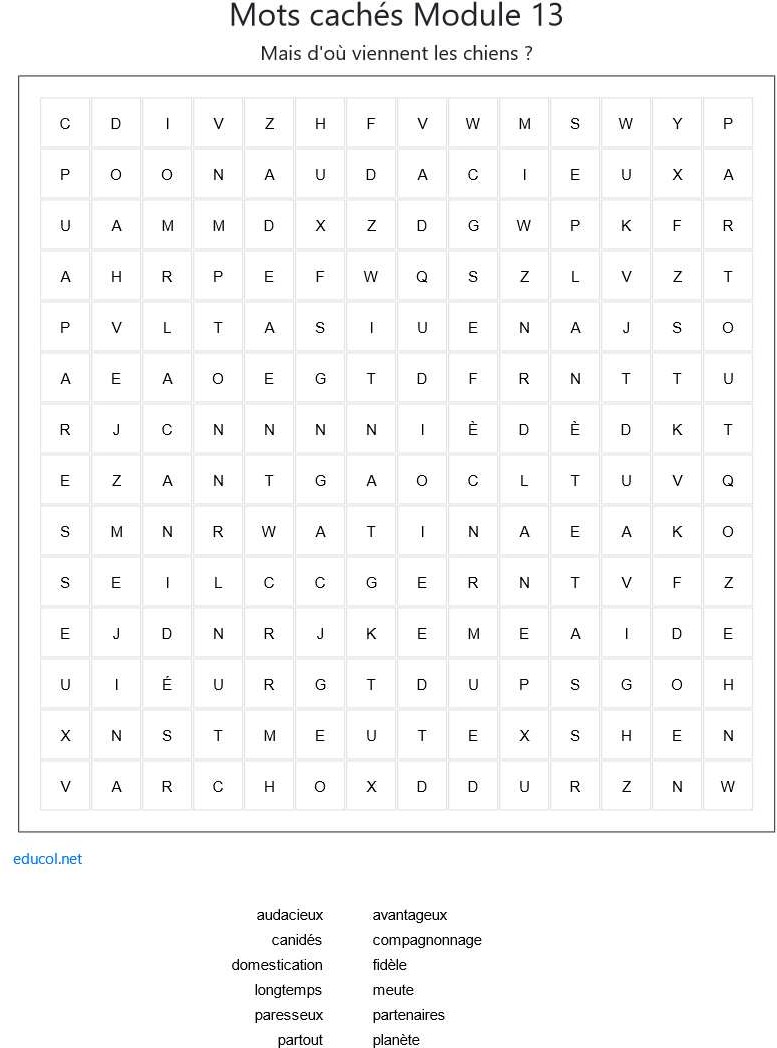 1 sur 1	08/02/2023, 10:58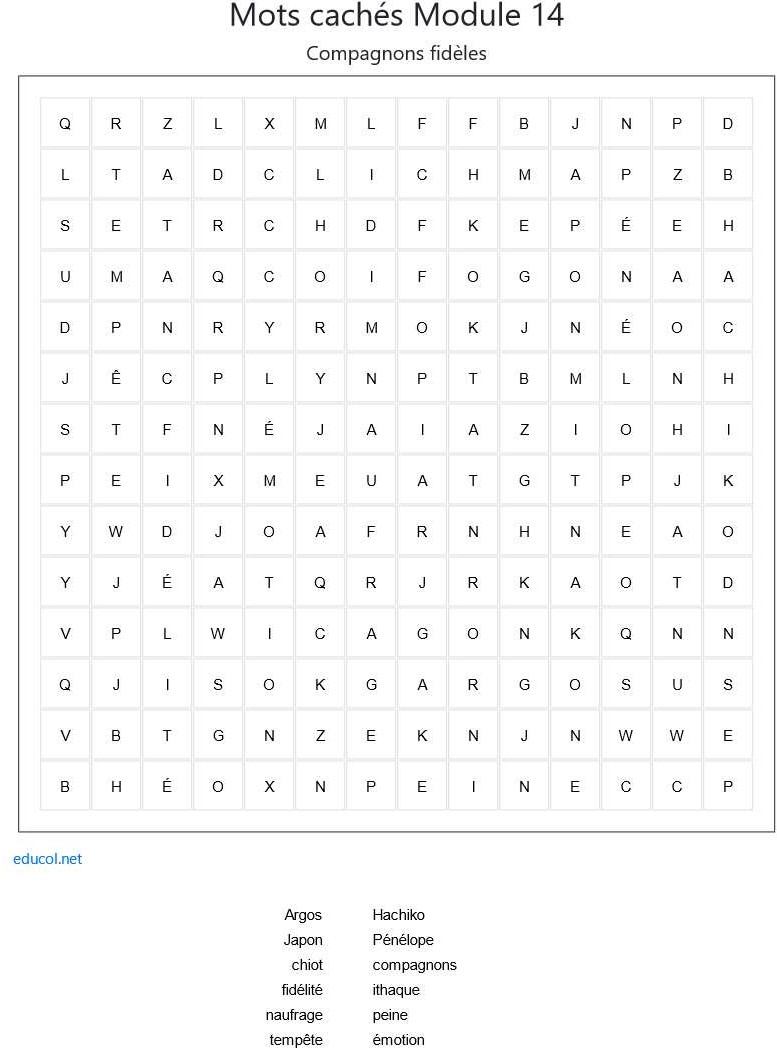 1 sur 1	18/02/2023, 17:52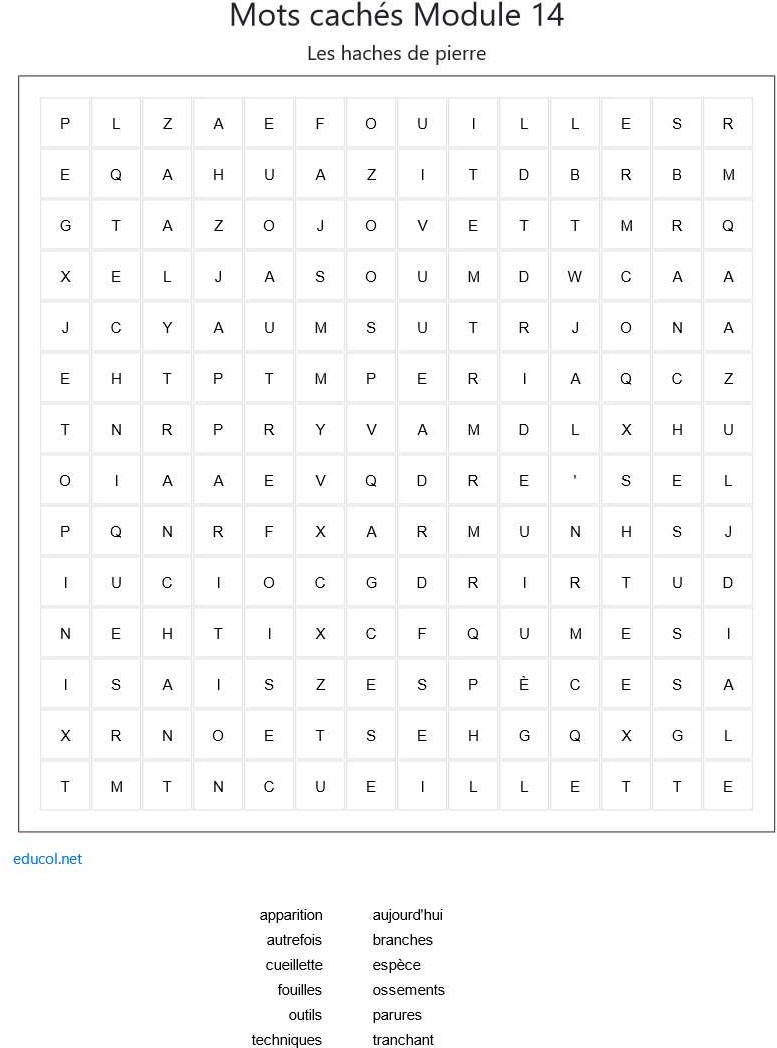 1 sur 1	11/12/2022, 15:25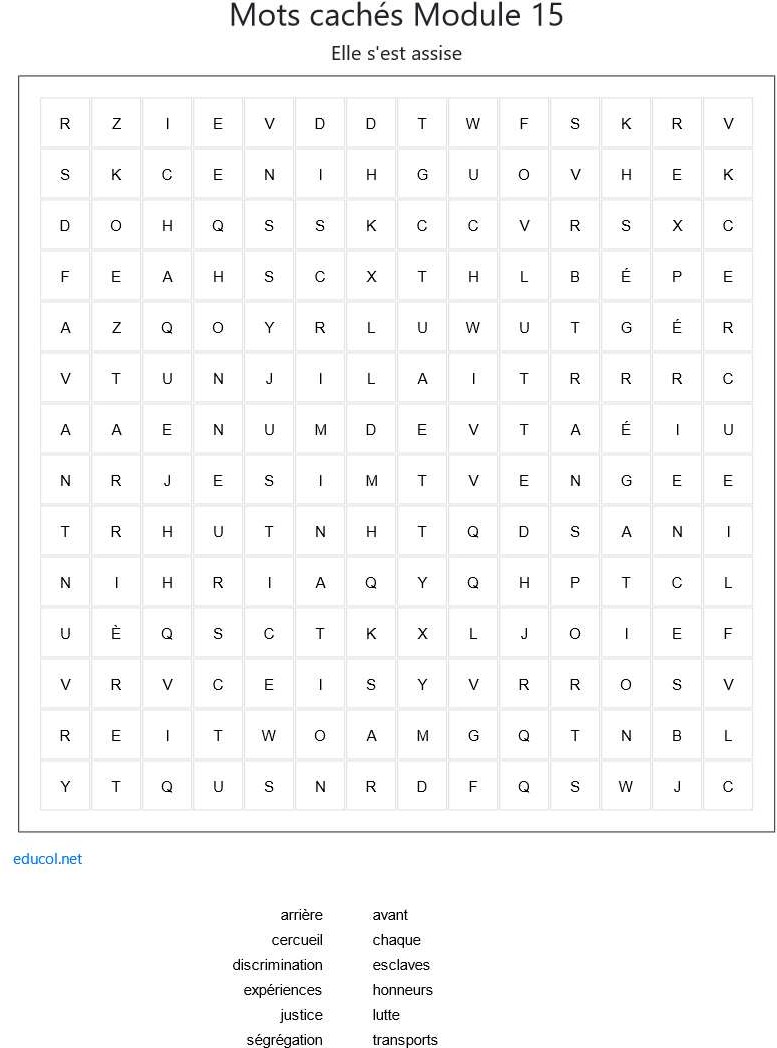 1 sur 1	11/12/2022, 15:32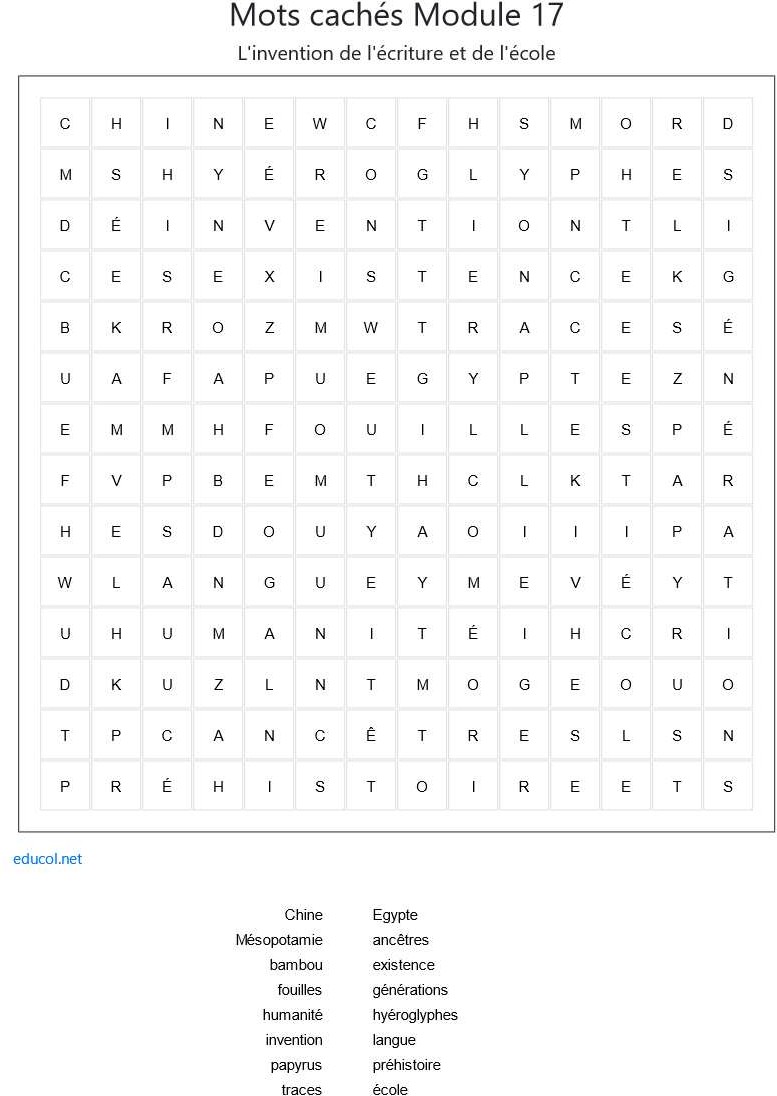 1 sur 1	19/02/2023, 11:00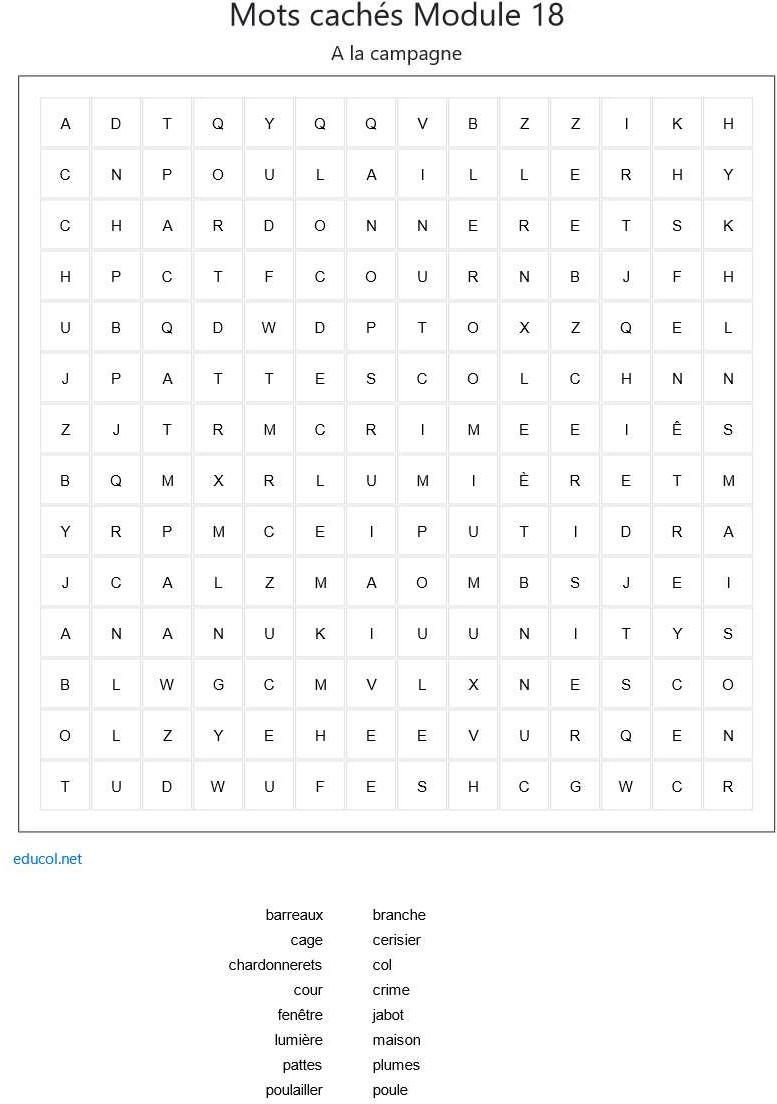 1 sur 1	19/02/2023, 11:06wordsearch - mots_cahes_module_19	https://www.educol.net/wordsearches/mots_cahes_module_19-2029454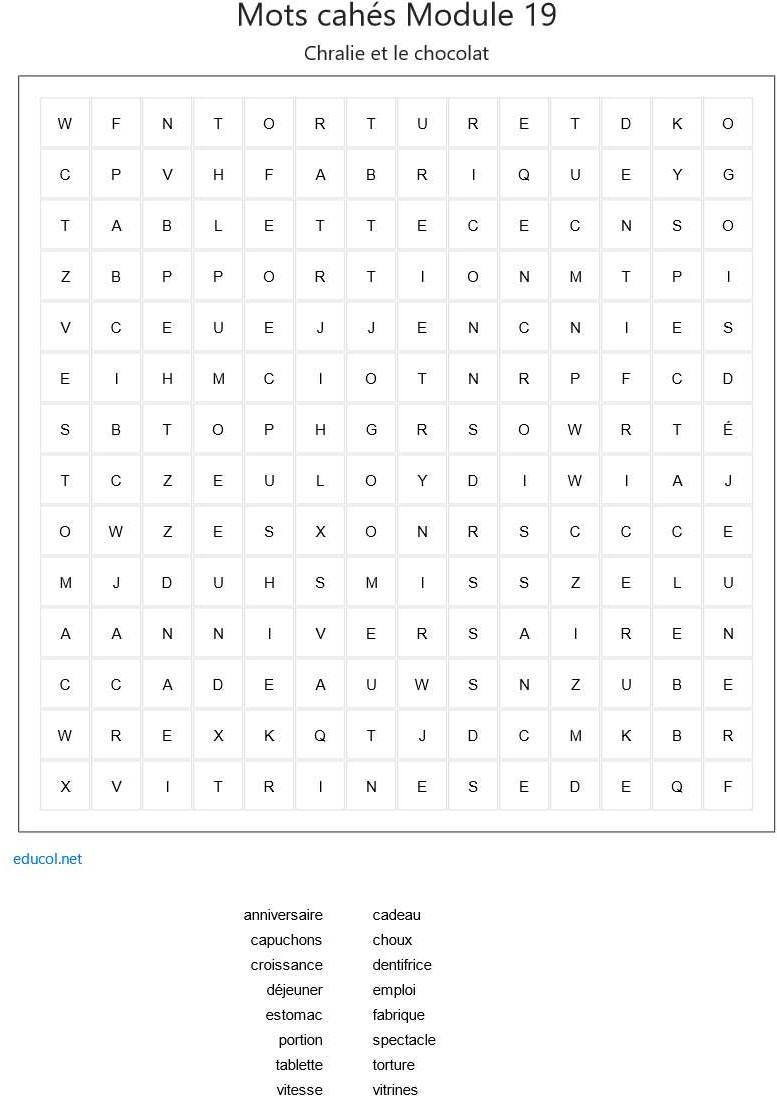 1 sur 1	19/02/2023, 11:11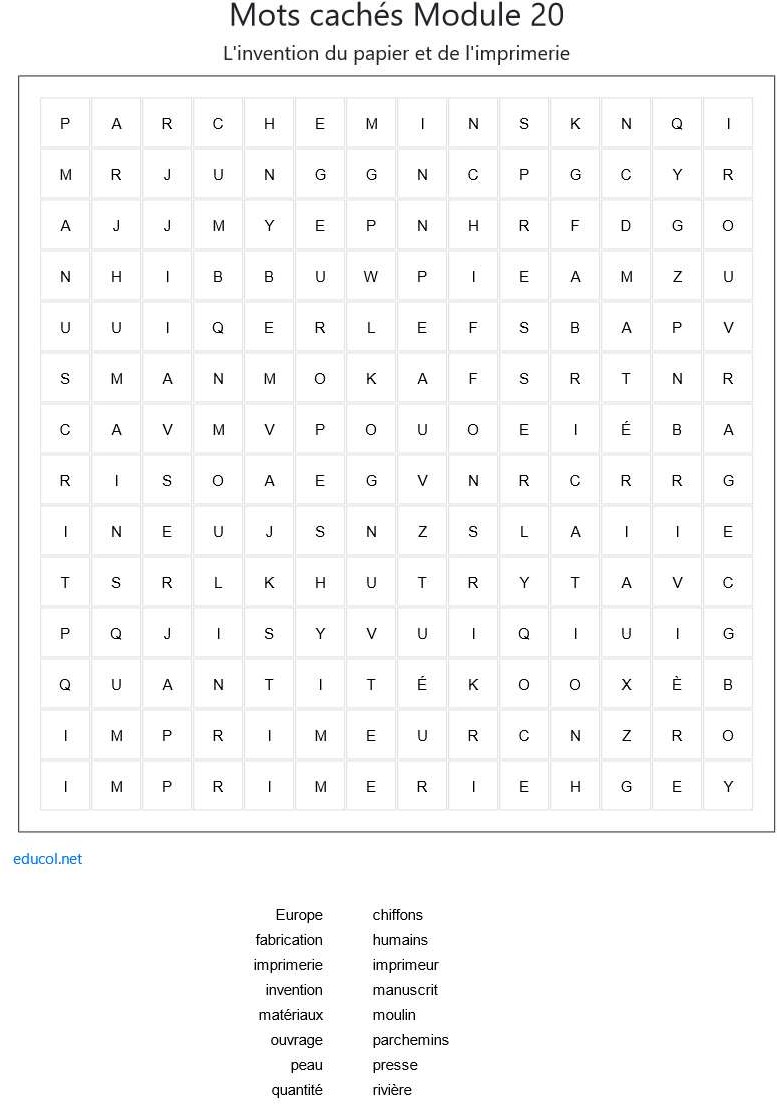 1 sur 1	19/02/2023, 11:21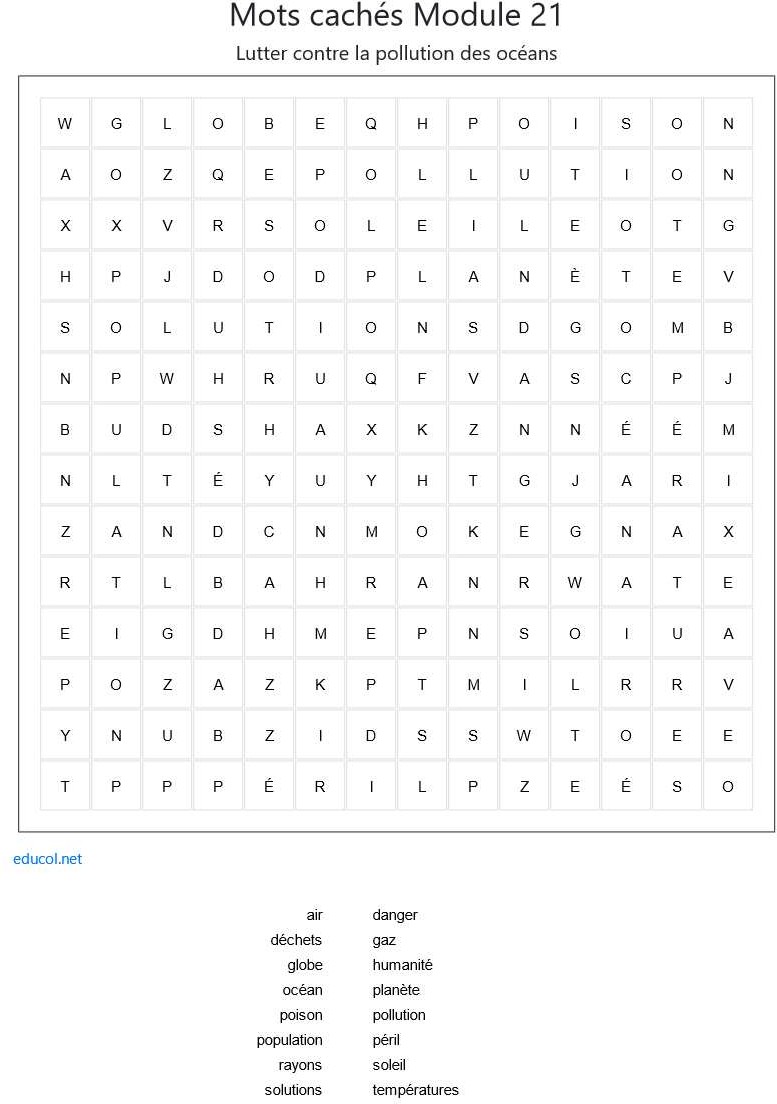 1 sur 1	19/02/2023, 11:26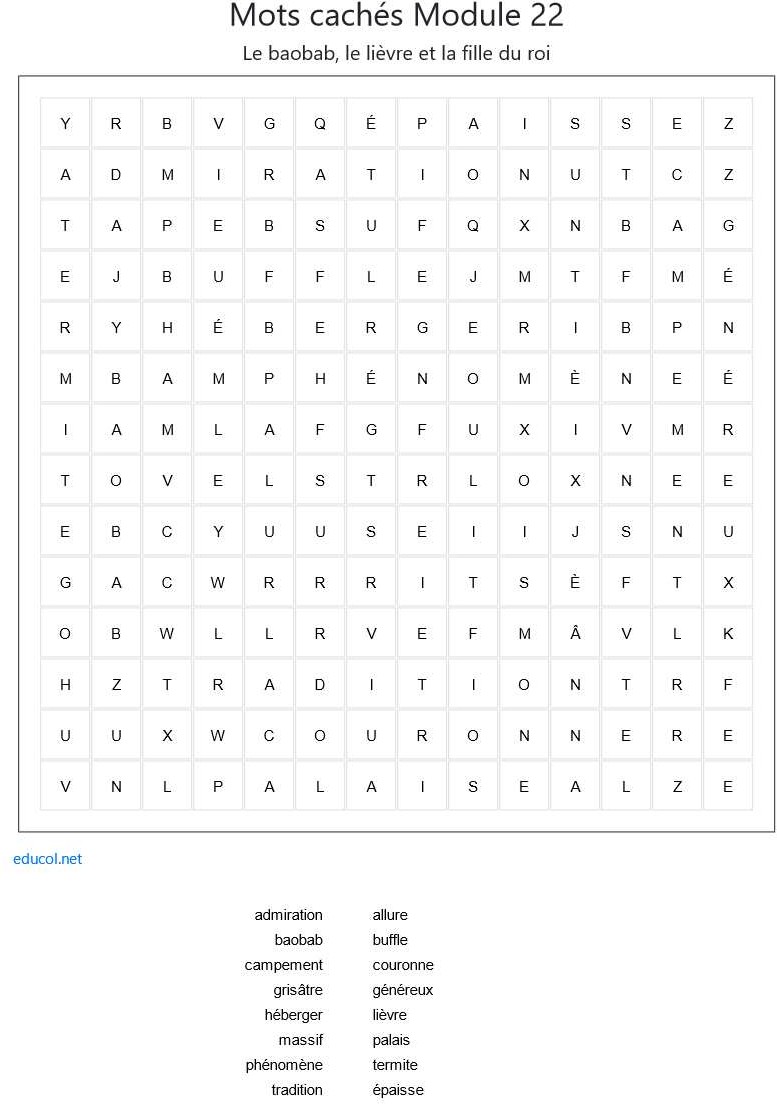 1 sur 1	24/02/2023, 09:41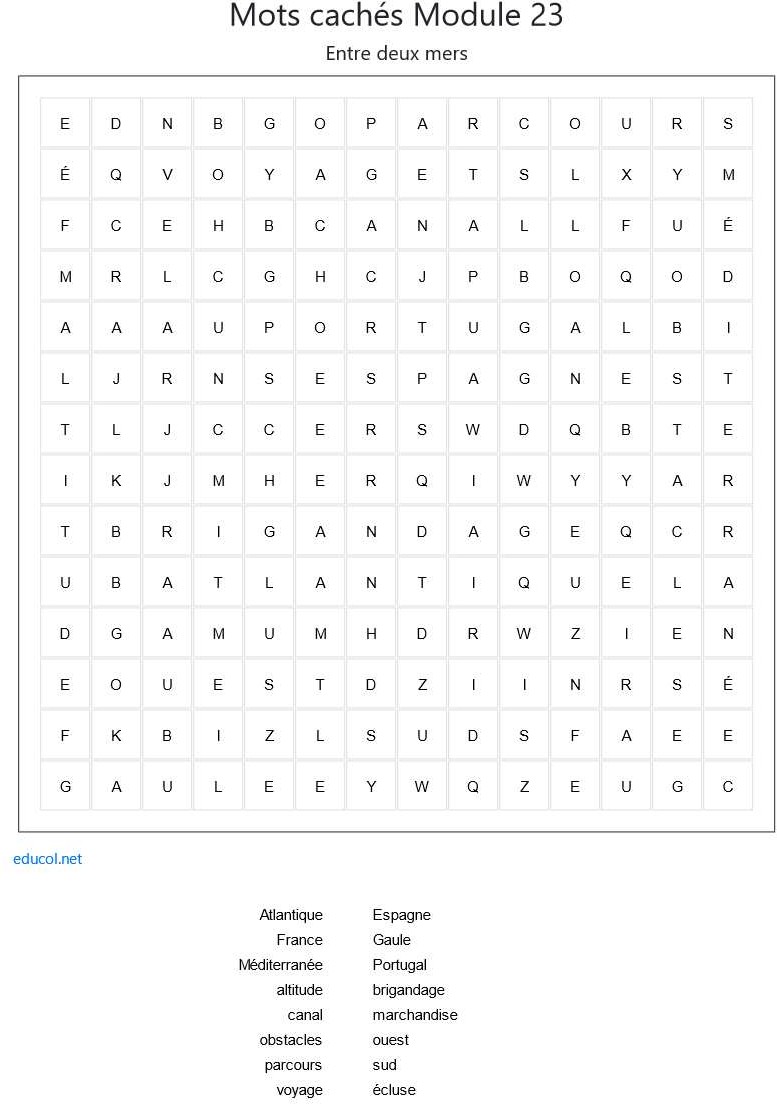 1 sur 1	24/02/2023, 09:46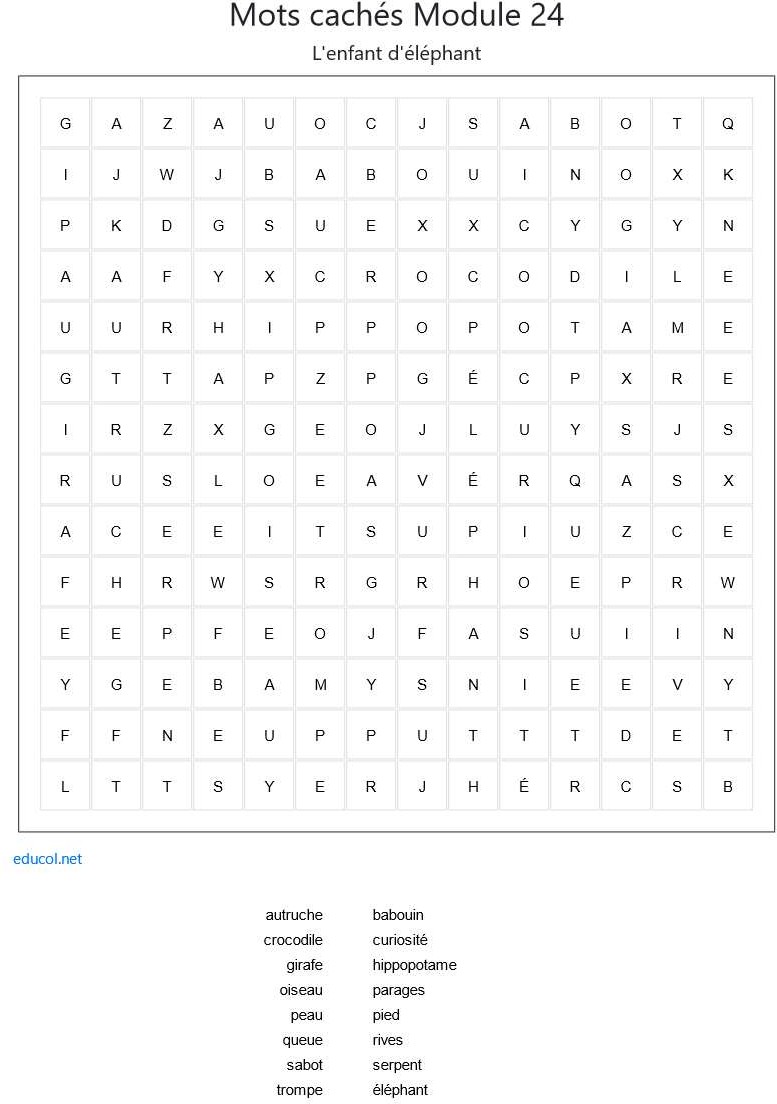 1 sur 1	24/02/2023, 09:49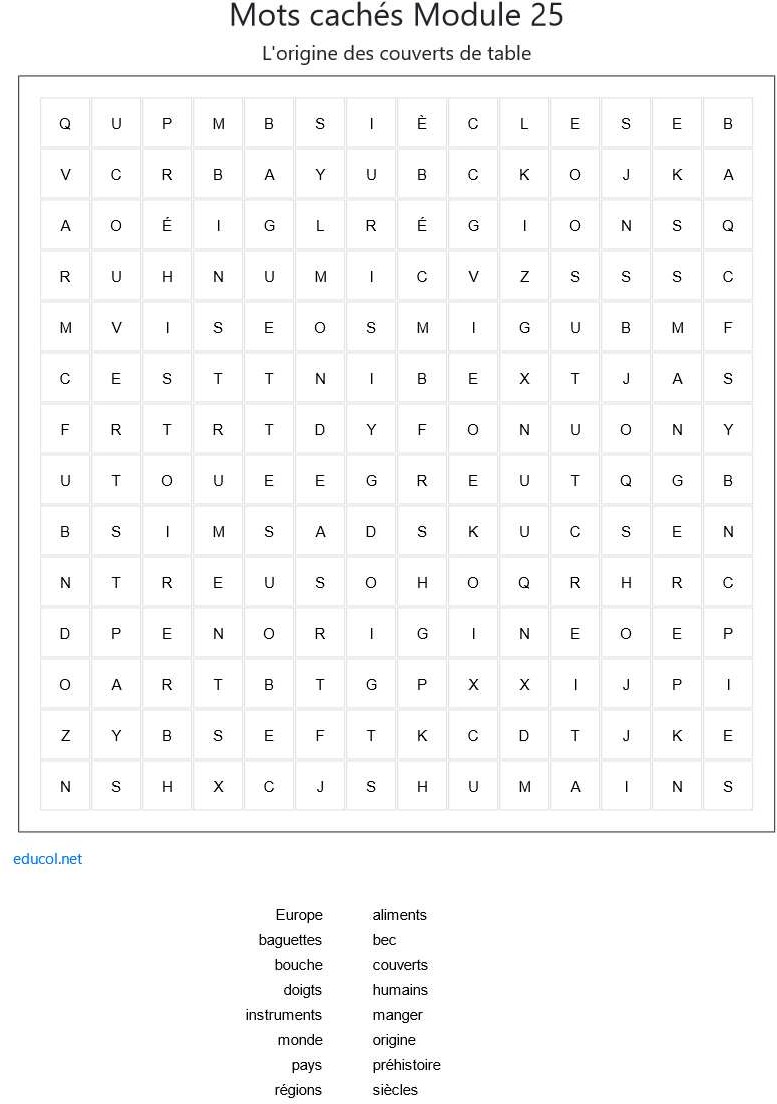 1 sur 1	24/02/2023, 09:53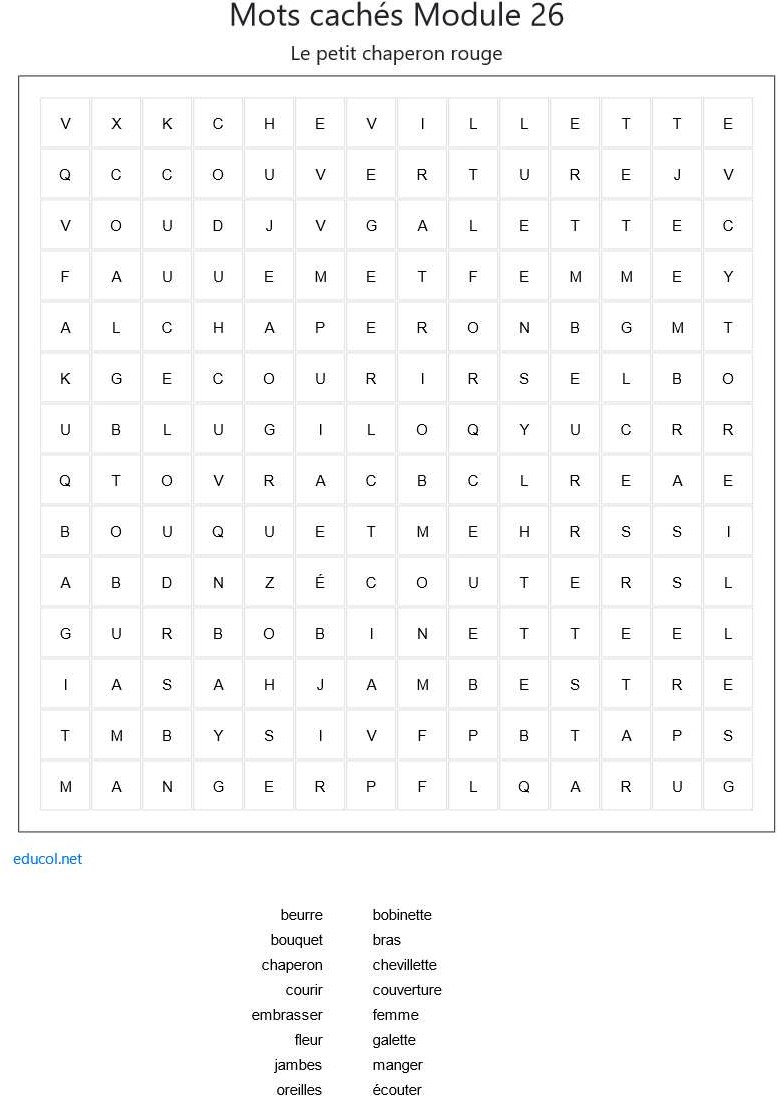 1 sur 1	24/02/2023, 09:56